Reformierte Kirchen Bern-Jura-SolothurnSuchergebnisse für "Teilen"Autor / TitelJahrMedientypSignatur / Standort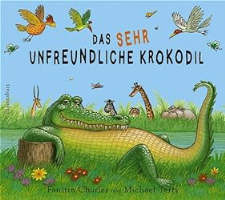 Charles, FaustinDas sehr unfreundliche Krokodil2003BilderbuchTeilen